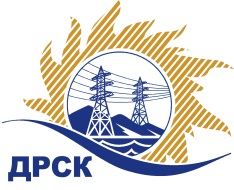 Акционерное Общество«Дальневосточная распределительная сетевая  компания»Протокол № 99/МР-ВПЗаседания закупочной комиссии по выбору победителя по открытому  запросу цен на право заключения договора: «Скобяные изделия (талреп)»  закупка 131  раздел 1.2  ГКПЗ 2017 г.СПОСОБ И ПРЕДМЕТ ЗАКУПКИ: Открытый запрос цен «Скобяные изделия (талреп)»  закупка 131  Планируемая стоимость лота в ГКПЗ АО «ДРСК» составляет: 1 061 725,00 руб. без учета НДС.ПРИСУТСТВОВАЛИ: члены постоянно действующей Закупочной комиссии АО «ДРСК»  2-го уровня.ВОПРОСЫ, ВЫНОСИМЫЕ НА РАССМОТРЕНИЕ ЗАКУПОЧНОЙ КОМИССИИ: О  рассмотрении результатов оценки заявок Участников.Об отклонении заявки участника ООО "ЭнергоСнабСтрой"Об отклонении заявки участника АО "Нерюнгриэнергоремонт"О признании заявок соответствующими условиям Документации о закупкеОб итоговой ранжировке заявокО выборе победителя открытого  запроса цен.РЕШИЛИ:ВОПРОС 1 «О рассмотрении результатов оценки заявок Участников»Признать объем полученной информации достаточным для принятия решения.Принять цены, полученные на процедуре вскрытия конвертов с заявками участников.ВОПРОС № 2. Об отклонении заявки участника ООО "ЭнергоСнабСтрой"Отклонить заявку Участника ООО "ЭнергоСнабСтрой" (121096, г. Москва, ул. 2-я Филевская, д. 7, корп. 6, пом. ТАРП ЗАО)  от дальнейшего рассмотрения на основании п 2.3.1.3. и п 2.3.1.6 Документации о закупкеВОПРОС № 3. Об отклонении заявки участника АО "Нерюнгриэнергоремонт"Отклонить заявку Участника АО "Нерюнгриэнергоремонт" (РФ, Республика Саха(Якутия), г.Нерюнгри, пос. Серебряный Бор)  от дальнейшего рассмотрения на основании п. 2.5.1; п.  3.2.2 Документации о закупке и п.5 Извещения о закупке.ВОПРОС 4 «О признании заявок соответствующими условиям Документации о закупке»Признать заявки ООО "ТЭМЗ" (300045, Тульская обл., г. Тула, Новомосковское ш., 38), ООО «Спецмашметиз» (194156, г.Санкт-Петербург, пр-кт Энгельса, д. 30, лит. А, пом. 18-Н, оф. 25.)  соответствующими условиям Документации о закупке и принять их к дальнейшему рассмотрению.ВОПРОС 5 «Об итоговой ранжировке заявок»Утвердить итоговую ранжировку заявок:ВОПРОС  6 «О выборе победителя открытого запроса цен»Признать победителем открытого запроса цен «Скобяные изделия (талреп)» участника, занявшего первое место в итоговой ранжировке по степени предпочтительности для заказчика ООО "ТЭМЗ" (300045, Тульская обл., г. Тула, Новомосковское ш., 38)   на условиях:  Цена: 745 382,40 руб. (цена без НДС: 631 680,00 руб.). Срок поставки: с момента подписания договора  до 30.04.2017  г.  Условия оплаты:   в течение 30 (тридцати) календарных дней   с момента получения счета - фактуры и подписания торговой накладной (ТОРГ-12) . Гарантийный срок: 36 (тридцать  шесть) месяцев с момента ввода в эксплуатацию, но не более 48 месяцев с момента поставки.  Заявка  имеет правовой статус оферты и действует до 03 апреля 2017 г.Исп. Ирдуганова И.Н.397-147irduganova-in@drsk.ru Благовещенск ЕИС № 31604458094« 12 » января 2017 г.№Наименование участника и его адресПредмет заявки на участие в запросе цен1ООО "ТЭМЗ" (300045, Тульская обл., г. Тула, Новомосковское ш., 38)Заявка, подана 22.12.2016 в 12:19
Цена: 745 382,40 руб. (цена без НДС: 631 680,00 руб.)2ООО "ЭнергоСнабСтрой" (121096, г. Москва, ул. 2-я Филевская, д. 7, корп. 6, пом. ТАРП ЗАО)Заявка, подана 22.12.2016 в 11:49
Цена: 750 484,72 руб. (цена без НДС: 636 004,00 руб.)3ООО «Спецмашметиз» (194156, г.Санкт-Петербург, пр-кт Энгельса, д. 30, лит. А, пом. 18-Н, оф. 25.)Заявка, подана 22.12.2016 в 11:46
Цена: 759 912,92 руб. (цена без НДС: 643 994,00 руб.)4АО "Нерюнгриэнергоремонт" (РФ, Республика Саха(Якутия), г.Нерюнгри, пос. Серебряный Бор)Заявка, подана 20.12.2016 в 08:04
Цена: 1 169 087,93 руб. (цена без НДС: 990 752,48 руб.)Основания для отклоненияУчастник не прикрепил в электронный ящик на Торговой площадке Системы www.b2b-energo.ru пакет документов, что не соответствует п 2.3.1.3. и п 2.3.1.6 Документации о закупкеОснования для отклоненияУчастник не является субъектом малого и среднего предпринимательства, так как сведения о нем отсутствуют в едином реестре субъектов малого и среднего предпринимательства, в соответствии с Федеральным законом Российской Федерации от 24.07.2007 №209-ФЗ «О развитии малого и среднего предпринимательства в Российской Федерации» и п. 14(2) «Положения об особенностях участия субъектов малого и среднего предпринимательства в закупках товаров, работ, услуг отдельными видами юридических лиц, годовом объеме таких закупок  и порядке расчета указанного объема» утв. постановлением Правительства РФ от 11.12.2014 № 1352 (в редакции от 26.07.2016 № 719), что не соответствует п. 3.2.2 и  п. 2.5.1  Документации о закупке и п. 5 Извещения, в которых установлено следующее требование: участвовать в закупке могут только субъекты малого и среднего предпринимательства.Место в итоговой ранжировкеНаименование участника и его адресЦена заявки на участие в закупке, руб. без учета НДС1 местоООО "ТЭМЗ" (300045, Тульская обл., г. Тула, Новомосковское ш., 38)631 680,002 местоООО «Спецмашметиз» (194156, г.Санкт-Петербург, пр-кт Энгельса, д. 30, лит. А, пом. 18-Н, оф. 25.)643 004,00Ответственный секретарь Закупочной комиссии: Елисеева М.Г. _____________________________